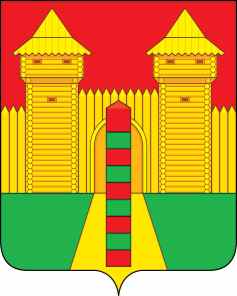 АДМИНИСТРАЦИЯ  МУНИЦИПАЛЬНОГО  ОБРАЗОВАНИЯ «ШУМЯЧСКИЙ  РАЙОН» СМОЛЕНСКОЙ  ОБЛАСТИРАСПОРЯЖЕНИЕот  18.06.2021г. № 224-р        п. ШумячиВ связи с обращением 15 июня 2021 г. Кустковой Галины Сергеевны, проживающей по адресу: Смоленская область, п. Шумячи, 1-ый Заводской переулок, д. 1.1. Создать комиссию по обследованию жилого дома, расположенного по адресу: Смоленская область, п. Шумячи, 1-ый Заводской переулок, д. 1  в составе:2. Контроль за исполнением настоящего распоряжения возложить на заместителя Главы муниципального образования «Шумячский район» Смоленской области К.Е. Буфистова.Глава муниципального образования«Шумячский район» Смоленской области                                             А.Н. ВасильевО создании комиссии по обследованию квартиры Буфистов Константин Евгеньевич          -Заместитель Главы муниципального образования «Шумячский район» Смоленской области, председатель комиссии;Кузьмина Ольга Александровна               -Главный специалист  Отдела по строительству, капитальному ремонту и жилищно-коммунальному хозяйству Администрации муниципального образования «Шумячский район» Смоленской области, член комиссииСидоренко Екатерина Дмитриевна         -Ведущий специалист Отдела городского хозяйства Администрации муниципального образования «Шумячский район» Смоленской области, член комиссии